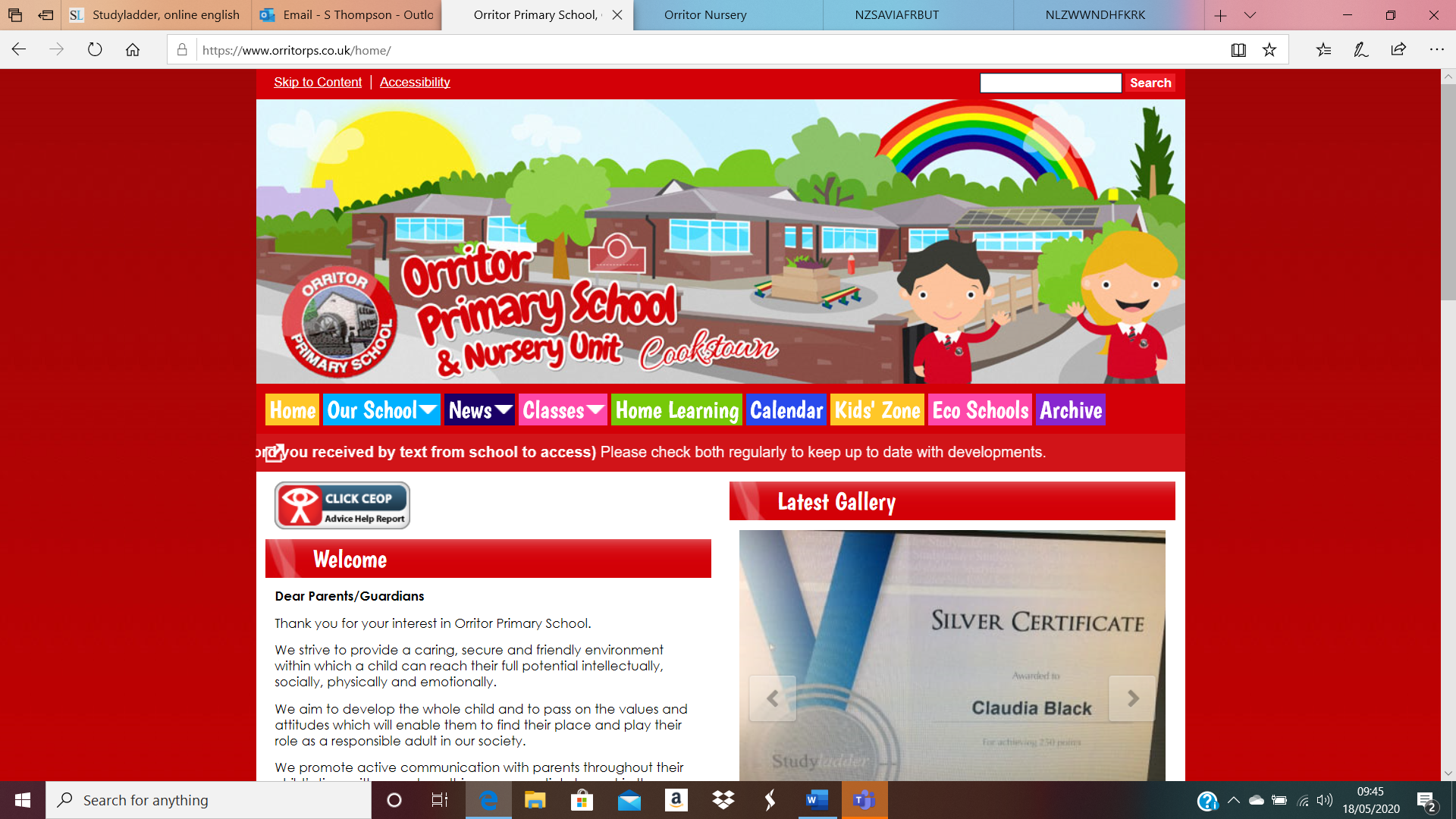 Hi everyone,Things may have to be a little different at the start of the new school year as we move to the new normal. One of the things recommended is that adults should still try to social distance as far as possible. Obviously, children will still need help to complete some activities and this help will of course be given. However, it may be a good idea over the summer to practice some of the skills we would be starting in Nursery. This will ensure some social distancing of staff if children can complete some of these activities themselves. Don’t worry if your child can’t complete all these, we wouldn’t expect them to – remember we are just practicing!Things to practice Attempting things themselvesToileting and pulling up own trousers / leggings / underwearDressing themselves – especially putting on their own coat. (Nursery tip - hang the hood on your head like a superhero and then out your arms in)Hanging own coat and bag on a pegUsing a knife and fork to feed themselvesDrinking from a plastic glassPouring water or milk from a jugTrying to open things themselves, e.g. a yogurt lid, a packet of sandwichesPut on own shoes / wellies (Nursery tip - a sticker cut in half on the inside one half in the right shoe and one half in the left shoe will help children to tell which foot the shoe / wellie will go on)Putting on things that go over their heads like water aprons or painting apronsBlowing their nose and putting the tissue in the binCoughing into their elbowsAnother thing to practice is leaving your child and returning. When some children start Nursery they haven’t been left by a parent. This is often child’s biggest worry – that no one will come back for them. If possible and following government guidelines leave your child with a trusted relative for a short time and let them see that even if you do leave you will come back for them. When discussing Nursery tell them that they will stay, play and have fun but that you (or someone they know) will always come to collect them.We hope to keep things as normal as possible in Nursery while following all government guidelines. Things can change quickly so please keep checking seesaw or the school website.I can be contacted by email sthompson925@c2kni.net or on seesaw. Please get in touch if you have any questions. I know this is an unusual time and I am here to help, answer questions or reassure in any way I can.We can’t wait to see you all soon. Have a lovely summer and have lots of fun.